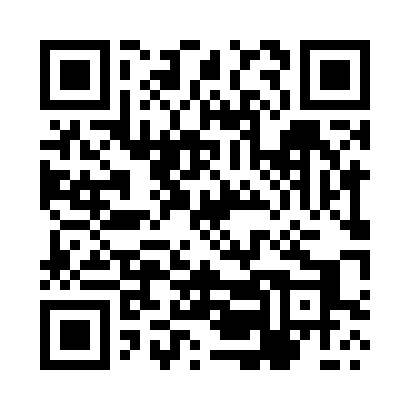 Prayer times for Wieclaw, PolandWed 1 May 2024 - Fri 31 May 2024High Latitude Method: Angle Based RulePrayer Calculation Method: Muslim World LeagueAsar Calculation Method: HanafiPrayer times provided by https://www.salahtimes.comDateDayFajrSunriseDhuhrAsrMaghribIsha1Wed2:415:2112:546:048:2810:592Thu2:405:1912:546:058:3011:003Fri2:395:1712:546:068:3211:004Sat2:385:1512:546:078:3311:015Sun2:375:1312:546:088:3511:026Mon2:375:1112:536:098:3711:037Tue2:365:0912:536:108:3911:038Wed2:355:0712:536:118:4111:049Thu2:345:0512:536:128:4211:0510Fri2:345:0312:536:138:4411:0511Sat2:335:0212:536:148:4611:0612Sun2:325:0012:536:158:4711:0713Mon2:314:5812:536:168:4911:0814Tue2:314:5612:536:178:5111:0815Wed2:304:5512:536:188:5211:0916Thu2:294:5312:536:198:5411:1017Fri2:294:5212:536:208:5611:1118Sat2:284:5012:536:218:5711:1119Sun2:284:4912:536:228:5911:1220Mon2:274:4712:536:239:0011:1321Tue2:274:4612:546:249:0211:1322Wed2:264:4412:546:259:0311:1423Thu2:264:4312:546:259:0511:1524Fri2:254:4212:546:269:0611:1525Sat2:254:4112:546:279:0811:1626Sun2:244:3912:546:289:0911:1727Mon2:244:3812:546:299:1111:1728Tue2:244:3712:546:299:1211:1829Wed2:234:3612:546:309:1311:1930Thu2:234:3512:546:319:1511:1931Fri2:234:3412:556:329:1611:20